.Starts after 32 Counts from beginning of track. - Dance Starts Facing Left Side Wall (9:00)Sequence.. A Tag B A  32 counts of B (with step change)  B A B (with step change) BPart A - 36 countsA1: Walk, Hold, Walk, Hold, Step, 1/2, Step, HoldA2: Walk, Hold, Rock, Recover, Back, 1/2, Step, Hold.A3: Rock Step, Shuffle 1/2, Rock Step, Shuffle 3/4.A4: Rock Step, Back, 1/2, Step, 1/2, Walk, Walk.A5: Forward Rock, Back Rock.Part B (starts at 12.00) 64 countsB1: Step, Lock & Step, Behind 1/4 Side, Back Rock, Hitch & Cross.B2: Hold & Cross & Cross, 1/4, 1/4, Step 1/4.B3: Back, Back, Sailor 1/4, Rock Step, & Walk, Walk.B4: Cross, 1/8, Back, Behind, 1/8 Side, Step, Rock Step, Back, 1/2.B5: Side, Hold, & Cross Side, Back, Hold, & Walk, Walk.B6: Side, Hold, & Side, Cross, Sway, Sway, Sway, Sway.B7: Cross, Hold, & Together, Cross, Side, Hold, Together, Cross, 1/4.B8: Step, Hold, & Rock, Recover, Back, Back, Back,Together.Tag:	16 Counts To Be Danced Once After First A Pattern*TR1* 	Change of Step & Restart During Second B Pattern..Dance Up To & Including Count 4 (28) Section 4 Part B... Then Add...*TR2**	Change of Step During Fourth B Pattern..Dance Up To & Including Count 4 (60) Section 8 Part B.. Then Add...Note:  The First A Pattern Will Be Slightly Faster Than The Other A’sI'm Burnin' Up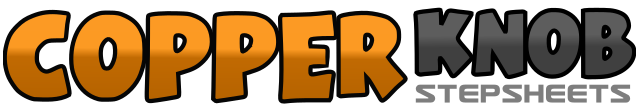 .......Count:100Wall:2Level:Phrased Advanced.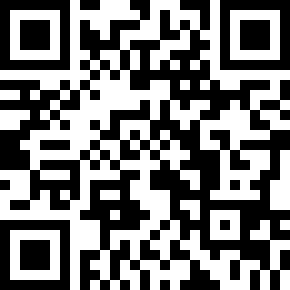 Choreographer:Neville Fitzgerald (UK) & Julie Harris (UK) - October 2014Neville Fitzgerald (UK) & Julie Harris (UK) - October 2014Neville Fitzgerald (UK) & Julie Harris (UK) - October 2014Neville Fitzgerald (UK) & Julie Harris (UK) - October 2014Neville Fitzgerald (UK) & Julie Harris (UK) - October 2014.Music:Burnin' Up (feat. 2 Chainz) - Jessie J : (iTunes)Burnin' Up (feat. 2 Chainz) - Jessie J : (iTunes)Burnin' Up (feat. 2 Chainz) - Jessie J : (iTunes)Burnin' Up (feat. 2 Chainz) - Jessie J : (iTunes)Burnin' Up (feat. 2 Chainz) - Jessie J : (iTunes)........1-2Step forward on Right, Hold.3-4Step forward on Left, Hold.56Step forward on Right, pivot 1/2 turn to Left.7-8Step forward on Right, Hold.1-2Step forward on Left, Hold.3-4Rock forward on Right, recover on Left.5-6Step back on Right, make  1/2 turn to Left stepping forward on Left.7-8Step forward Right, Hold.1-2Rock forward on Left, recover on Right.3&4Make 1/4 turn to Left stepping Left to Left side, step Right next to Left, 1/4 turn Left stepping forward on Left.5-6Rock forward on Right, recover on Left.7&8Make 1/4 turn to Right stepping Right to Right side, 1/4 turn Right stepping Left next to Right, 1/4 turn Right stepping forward on Right.1-2Rock forward on Left, recover on Right.3-4Step back on Left, make 1/2 turn to Right stepping forward on Right.5-6Step forward on Left, pivot 1/2 turn to Right.7-8Walk forward Left-Right.1-2Rock forward on Left, recover on Right.3-4Rock back on Left, recover on Right.1Step Left forward diagonal Left.2&3Lock Right behind Left, step Left forward diagonal Left, step Right forward diagonal Right.4&5Cross step Left behind Right, make 1/4 turn to Right stepping forward on Right, step Left to Left side.6-7Rock back on Right, recover on Left.8&1Hitch Right knee, step Right to Right side, cross step Left over Right.2&3Hold, step Right to Right side, cross step Left over Right.&4Step Right to Right side, cross step Left over Right.5-6Make 1/4 turn to Right stepping forward on Right, 1/4 turn Right stepping Left next to Right.7-8Step forward on Right, 1/4 turn Left stepping Left next to Right.1-2Step back on Right, step back on Left.3&4Cross step Right behind Left, make 1/4 turn to Right stepping Left next to Right, step forward Right.5-6Rock forward on Left, recover on Right.&7-8Step Left next to Right, walk forward Right-Left.1&2Cross step Right over Left, make 1/8 turn to Right stepping back on Left, step back on Right.3&4Cross step Left behind Right, make 1/8 turn to Right stepping Right to Right side, step forward on Left.5-6Rock forward on Right, recover on Left.7-8Step back on Right, make 1/2 turn to Left stepping forward on Left. *TR1*1-2Step Right to Right side, Hold.&3-4Step Left next to Right, cross step Right over Left, step Left to Left side.5-6Step back on Right, Hold.&7-8Step Left next to Right, Walk forward Right-Left.1-2Step Right to Right side, Hold.&3-4Cross step Left behind Right, step Right to Right side, cross step Left over Right.5-6Step Right to Right side swaying to Right, sway to Left taking weight on Left.7-8Sway to Right taking weight on Right, sway to Left taking weight on Left.1-2Cross step Right over Left, Hold.&3-4Step Left to Left side, step Right next to Left, cross step Left over Right.5-6Step Right to Right side, Hold.&7-8Step Left next to Right, cross step Right over Left, make 1/4 turn to Left stepping forward on Left.1-2Step forward on Right, Hold&3-4Step Left next to Right, rock forward on Right, recover back on Left. *TR2**5-6Walk back on Right - Left.7-8Walk back on Right, step Left next to Right.1Step Left forward diagonal Left.2&3Lock Right behind Left, step Left forward diagonally Left, step Right forward diagonal Right.4Hold5-8Tap Right heel 5-6-7-8 taking weight on 81Step Left forward diagonal Left.2&3Lock Right behind Left, step Left forward diagonally Left, step Right forward diagonal Right.4Hold5-8Tap Right heel 5-6-7-8 taking weight on 85-6Rock forward on Right, recover on Left.&7-8Step back on Right, make 1/2 turn to Left stepping forward Left, step forward on Right.5-6Make 1/2 turn to Right stepping forward on Right, 1/2 turn to Right stepping back on Left.7-81/4 turn to Right stepping Right to Right side, touch Left next to Right.